НЕГОСУДАРСТВЕННОЕ ОБРАЗОВАТЕЛЬНОЕ УЧРЕЖДЕНИЕВЫСШЕГО ОБРАЗОВАНИЯ«ВОСТОЧНО-СИБИРСКИЙ ИНСТИТУТ ЭКОНОМИКИ И МЕНЕДЖМЕНТА»(НОУ ВО «ВСИЭМ»)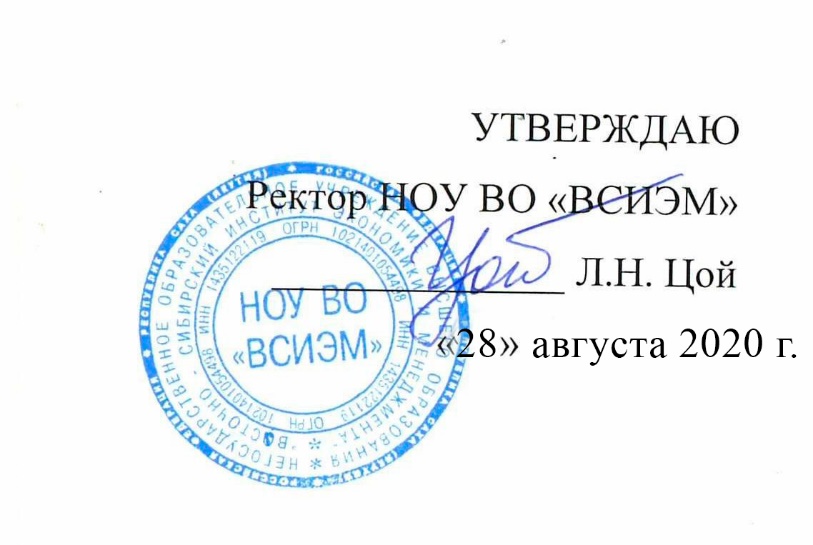 РАБОЧАЯ ПРОГРАММА ДИСЦИПЛИНЫ «ПСИХОЛОГИЯ  СОЦИАЛЬНО-ПРАВОВОЙ ДЕЯТЕЛЬНОСТИ»Направление подготовки 40.03.01. ЮриспруденцияНаправленность (профиль) основной профессиональной образовательной программы бакалавриата: «Гражданско-правовой»Якутск 2020Рабочая программа дисциплины (модуля) составлена в соответствии с:- Федеральным законом от 29.12.2012г. № 273-ФЗ «Об образовании в Российской Федерации»;- Федеральным государственным образовательным стандартом высшего образования по направлению подготовки 40.03.01. Юриспруденция (уровень бакалавриата), утвержденным приказом Министерства образования и науки Российской Федерации № 1327 от 12.11.2015 г. (зарегистрирован Минюстом России 30.11.2015, регистрационный № 39906);- приказом Минобрнауки России от 05.04.2017 № 301 «Об утверждении Порядка организации и осуществления образовательной деятельности по образовательным программам высшего образования – программам бакалавриата, программам специалитета, программам магистратуры» (зарегистрирован Минюстом России 14.07.2017, регистрационный № 47415);- положением по организации  учебного процесса в НОУ ВО «ВСИЭМ», утвержденным ректором Негосударственного образовательного учреждения высшего образования «Восточно-сибирский институт экономики и менеджмента», Л.Н. Цой  Дата: протокол Ученого совета № 9 от 14.05.2018 г.- учебным планом по направлению подготовки 40.03.01. Юриспруденция, утвержденным ректором Негосударственного образовательного учреждения высшего образования «Восточно-сибирский институт экономики и менеджмента», Л.Н. Цой  Дата: протокол Ученого совета № 1 от 01.08.2020 г.Разработчик: Рабочая программа дисциплины рассмотрена на заседании кафедры юриспруденции (протокол от 28.08.2020 № 1).Заведующий кафедрой (д.ю.н., профессор)А.Н. Ким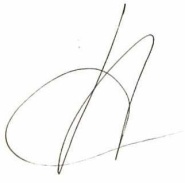 СОДЕРЖАНИЕ1.	Цели и задачи обучения по дисциплине	52.	Перечень планируемых результатов обучения по дисциплине, соотнесенных с планируемыми результатами освоения образовательной программы	53.	Место дисциплины  в структуре образовательной программы	64.	Объем дисциплины в зачетных единицах с указанием количества академических часов, выделенных на контактную работу обучающихся с преподавателем (по видам учебной работы) и на самостоятельную работу обучающихся	65.	Содержание дисциплины, структурированное по темам с указанием отведенного на них количества академических часов и видов учебных занятий	75.1.	Разделы дисциплины и трудоемкость по видам учебных занятий	75.2.	Содержание дисциплины, структурированное по темам (разделам)	96.	Перечень учебно-методического обеспечения для самостоятельной работы обучающихся по дисциплине(модулю)	117.	Оценочные средства для текущего контроля успеваемости и промежуточной аттестации обучающихся по дисциплине	127.1	Перечень компетенций с указанием этапов их формирования в процессе освоения образовательной программы	127.2	Показатели и критерии оценивания компетенций на различных этапах их формирования, описание шкал оценивания	127.3	Типовые контрольные задания или иные материалы, необходимые для оценки знаний, умений и навыков и (или) опыта деятельности, характеризующих этапы формирования компетенций	158.	Перечень основной и дополнительной учебной литературы, необходимой для освоения дисциплины (модуля)	279.	Перечень ресурсов информационно-телекоммуникационной сети «Интернет», необходимых для освоения дисциплины (модуля)	2710.	Методические указания для обучающихся по освоению дисциплины (модуля)	2710.1 Общие методические рекомендации по освоению дисциплины	2710.2  Методические рекомендации по самостоятельной работе по дисциплине	2811.	Перечень информационных технологий используемых при осуществлении образовательного процесса по дисциплине (модулю), включая перечень программного обеспечения и информационно-справочных систем.	2912.	Описание материально-технической базы, необходимой для осуществления образовательного процесса по дисциплине (модулю)	29Цели и задачи обучения по дисциплине         Цель обучения по дисциплине Б1.В.ДВ.2.1 «Психология социально-правовой деятельности» – формирование устойчивого знания специалистами психологии, системы ее межпредметных связей с юриспруденцией, криминологией, что позволяет корректно учитывать психологические факторы и их действенность в юридической практике. Это позволяет повысить стандарт образования, совершенствует профессиональное мастерство и определяет системность образовательных подходов.         Основные задачи дисциплины: 1. вычленять и учитывать специфику и проблематику психологических факторов в криминальной структуре действия и ситуации;2. решать практические задачи и анализировать соответствующие ситуации; 3.определять поводы назначения судебно-психологической экспертизы.Перечень планируемых результатов обучения по дисциплине, соотнесенных с планируемыми результатами освоения образовательной программыПроцесс изучения дисциплины «Психология социально-правовой деятельности» направлен на формирование обучающихся по программе высшего образования (бакалавриат) по направлению подготовки 40.03.01 Юриспруденция компетенции  ОК-7, ОПК-4, ПК-3, ПК-6, ПК-16.Место дисциплины в структуре образовательной программыДисциплина «Психология социально-правовой деятельности» реализуется в вариативной части в рамках обязательной части программы бакалавриата. Дисциплина базируется на знаниях, полученных обучающимися при изучении дисциплины «Психология». Дисциплина является начальным этапом формирования компетенций в процессе освоения ОПОП. В качестве промежуточной аттестации по дисциплине предусмотрен зачет, который входит в общую трудоемкость дисциплины. Итоговая оценка уровня сформированности компетенций ОК-7, ОПК-4, ПК-3, ПК-6, ПК-16  определяется в период государственной итоговой аттестации. Дисциплина является базовым теоретическим и практическим основанием для изучения дисциплины «Теория судебных доказательств», «Юридическая психология».Объем дисциплины в зачетных единицах с указанием количества академических часов, выделенных на контактную работу обучающихся с преподавателем (по видам учебной работы) и на самостоятельную работу обучающихсяСогласно учебным планам общая трудоемкость дисциплины  «Психология социально-правовой деятельности» составляет 108 часов, 3 зачетные единицы.Очная форма обучения* для обучающихся по индивидуальному учебному плану количество часов контактной и самостоятельной работы устанавливается индивидуальным учебным планом.Дисциплина реализуется посредством проведения учебных занятий (включая проведение текущего контроля успеваемости) и промежуточной аттестации обучающихся. В соответствии с рабочей программой и тематическим планом изучение дисциплины проходит в форме контактной работы обучающихся с преподавателем и самостоятельной работы обучающихся. При реализации дисциплины предусмотрена аудиторная контактная работа и внеаудиторная контактная работа, посредством электронной информационно-образовательной среды. Учебный процесс в аудитории осуществляется в форме лекций и практических занятий. В лекциях раскрываются основные темы изучаемого курса, которые входят в рабочую программу. На практических занятиях более подробно изучается программный материал в плоскости отработки практических умений и навыков и усвоения тем. Внеаудиторная контактная работа включает в себя проведение текущего контроля успеваемости (тестирование) в электронной информационно-образовательной среде.Содержание дисциплины, структурированное по темам с указанием отведенного на них количества академических часов и видов учебных занятийРазделы дисциплины и трудоемкость по видам учебных занятийТематический план для очной формы обучения*в т.ч. в интерактивной (активной) формеФормы учебных занятий с использованием активных и интерактивных технологий обученияСодержание дисциплины, структурированное по темам (разделам)Тема  1. Предмет психологии, её задачи, методыПредмет и методы психологии. Этапы развития психологической науки. Основные направления в психологии, краткая характеристика. Место психологии в системе наук о человеке. Основные функции психики. Составляющие структуры психики. Понятие сознания человека. Структура сознания. Функции сознания. История открытия и изучения бессознательного. Основные трудности нахождения ответа на вопрос о соотношении сознательной и бессознательной регуляции психики и поведения человека.Тема  2. Психология личностиПонятие «индивид», «индивидуальность», «личность». Структура личности в разных теориях. Структура личности (по К.К. Платонову). Природные основы темперамента. Темперамент и индивидуальный тип деятельности. Типы темпераментов. Формирование и развитие личности. Характер человека. Структура характера. Типология характеров. Формирование характера. Акцентуации характера. Способности и задатки. Понятие «развитие», «возраст» (психологический, биологический, социальный), «возрастные кризисы». Принципы развития человека.Тема  3. Психология человека в обществеМежличностное восприятие и понимание. Межличностные отношения. Понятие общения. Основные виды общения. Вербальные и невербальные средства общения.Тема  4. Психологические особенности и приёмы общения с различными категориями граждан, нуждающихся в социальной помощи.Старение и старость как социальная и психологическая проблема. Медико-социальные аспекты старения. Социальное положение инвалидов в обществе. Общение с различными категориями граждан, нуждающихся в социальной помощи.Тема  5. Этика и психология профессиональной деятельностиПонятие и предмет этики. История развития этики. Характеристика основных этических категорий. Понятие морали. Структура и функции морали. Мораль и правоПеречень учебно-методического обеспечения для самостоятельной работы обучающихся по дисциплине (модулю)Самостоятельная  работа обеспечивает подготовку обучающегося к аудиторным занятиям и контрольным мероприятиям по изучаемой дисциплине. Результаты этой подготовки проявляются в активности обучающегося на занятиях и в качестве выполненных контрольных работ, тестовых заданий, сделанных докладов и других форм текущего контроля.Самостоятельная работа по дисциплине «Психология социально-правовой деятельности» включает следующие виды деятельности:работа с лекционным материалом, предусматривающая проработку конспекта лекций и учебной литературы;поиск (подбор) и обзор литературы, электронных источников информации по индивидуально заданной проблеме курса;выполнение домашнего задания к занятию;выполнение домашней контрольной работы (решение заданий, выполнение упражнений);изучение материала, вынесенного на самостоятельную проработку (отдельные темы, параграфы);подготовка к практическим занятиям;подготовка к контрольной работе;подготовка к зачету.Оценочные средства для текущего контроля успеваемости и промежуточной аттестации обучающихся по дисциплинеПорядок, определяющий процедуры оценивания знаний, умений, навыков и (или) опыта деятельности, характеризующих уровень сформированности компетенций определен в Положении о формах, периодичности и порядке текущего контроля успеваемости и промежуточной аттестации обучающихся по образовательным программам высшего образования в НОУ ВО «ВСИЭМ».Перечень компетенций с указанием этапов их формирования в процессе освоения образовательной программыЭтапы формирования компетенций в процессе освоения ОПОП прямо связаны с местом дисциплин в образовательной программе. Каждый этап формирования компетенции, характеризуется определенными  знаниями, умениями и навыками и (или) опытом профессиональной деятельности, которые оцениваются в процессе текущего контроля успеваемости, промежуточной аттестации по дисциплине (практике) и в процессе государственной итоговой аттестации. Дисциплина «Психология социально-правовой деятельности» является этапом формирования компетенций ОК-7, ОПК-4, ПК-3, ПК-6, ПК-16  .Итоговая оценка уровня сформированности компетенций ОК-7, ОПК-4, ПК-3, ПК-6, ПК-16  определяется в период государственной итоговой аттестации.В процессе изучения дисциплины, компетенции также формируются поэтапно. Основными этапами формирования ОК-7, ОПК-4, ПК-3, ПК-6, ПК-16  при изучении дисциплины «Психология социально-правовой деятельности» является последовательное изучение содержательно связанных между собой тем учебных занятий. Изучение каждой темы предполагает овладение обучающимися необходимыми дескрипторами (составляющими) компетенций. Для оценки уровня сформированности компетенций в процессе изучения дисциплины предусмотрено проведение текущего контроля успеваемости по темам (разделам) дисциплины и промежуточной аттестации по дисциплине – зачет.Показатели и критерии оцениваниякомпетенций на различных этапах их формирования, описание шкал оцениванияНа этапах текущего контроля успеваемости по дисциплине показателями успеваемости являются результаты выполнения тестов.Критерии оценки результатов тестирования по дисциплине«Юридическая психология»:Показателями оценивания компетенций на этапе промежуточной аттестации по дисциплине «Психология социально-правовой деятельности» являются результаты обучения дисциплине. Шкала оценивания, в зависимости от уровня сформированности компетенцийОценочный лист результатов обучения по дисциплине «Психология социально-правовой деятельности»Оценка по дисциплине зависит от уровня сформированности компетенций, закрепленных за дисциплиной и представляет собой среднее арифметическое от выставленных оценок по отдельным результатам обучения (знания, умения, навыки). Оценка «отлично» выставляется, если среднее арифметическое находится  в интервале от 4,5 до 5,0.Оценка «хорошо» выставляется, если среднее арифметическое находится  в интервале от 3,5 до 4,4.Оценка «удовлетворительно» выставляется, если среднее арифметическое находится  в интервале от 2,5 до 3,4.Оценка «неудовлетворительно» выставляется, если среднее арифметическое находится  в интервале от 0 до 2,4. Типовые контрольные задания или иные материалы, необходимые для оценки знаний, умений и навыков и (или) опыта деятельности, характеризующих этапы формирования компетенцийПримерный комплект заданий для текущего контроля успеваемостиТиповые практические задания Практическое занятие 1. Предмет, система и методы юридической психологииВопросы для устного опроса:1.Понятие о юридической психологии. Предмет, задачи и прикладные аспекты юридической психологии.2. Разделы юридической психологии и соотношение с другими отраслями знаний.3. Методы юридической психологии.Основные понятия по теме (знать определения): юридическая психология, криминальная психология, следственно-оперативная психология, пенитенциарная (исправительная) психология, правовая психология, психология профессиональной деятельности юриста, психологическая виктимология, метод обобщения независимых характеристик.Практикум: Тесты «Выбор профессии», «Будь готов».Практическое занятие 2История развития юридической психологииВопросы для устного опроса:1. Ранняя история развития юридической психологии. Исследования Ч. Ломброзо, А. Бине, В. Штерна и др.2. Развитие юридической психологии в ХХ веке за рубежом и в России.3. Современное состояние юридической психологииОсновные понятия по теме: биологизаторский подход в объяснении преступности (представители); социологизаторский подход в объяснении преступности (представители); внушаемость, «теория врожденной преступности», физиогномика, френология, графология, антропология.Компьютерные презентации:1)Антропологический (биологизаторский) подход в исследовании преступности2) Социологический (социологизаторский) подход в исследовании преступностиДискуссия: Биологизаторский и социологизаторский подходы в исследовании преступностиПрактическое занятие 3. Вопросы для устного опроса:1.Предмет и задачи психологии юридического труда.2. Общая социально-психологическая характеристика профессиональной деятельности юриста.3. Профессиограммы работников юридического труда.4. Профессиональные деформации личности работников юридического труда.Основные понятия по теме: психология юридического труда; профессиограмма, психограмма, профессиональная пригодность, профессиональный отбор, компоненты профессиограммы юриста, профессиональная деформация личности, виды профессиональных деформацийПрактикум по теме: Профессионально важные качества юриста (Ролевая игра «Король и его свита»)Презентация: 1) Профессиональное выгорание и профессиональные деформации личности юристовТиповые задания для тестирования. Выберите варианты ответа.Выберите один ответ из предлагаемых вариантов в каждом вопросе и отметьте кружком в бланке ответов.1. Социализация ребенка, связанная с освоением отношений вне семьи – это:А) Первичная социализация Б) Вторичная социализация В) Социализация взрослых2 Распад личности под воздействием наркотиков, алкоголя называется процессом:А) СоциализацииБ) АдаптацииВ) Ресоциализации3 Процесс социализации личности заканчивается:А) В 7 летБ) С приобретением профессииВ) В зрелом возрастеГ) Идет всю жизнь.4 Укажите лишний компонент среди сторон общения:А) КоммуникативнаяБ) Познавательная.В) Интерактивная.Г) Перцептивная.5 Мотив минимизации выигрыша другого человека проявляется в стратегии поведения:А) Сотрудничество.Б) Избегание.В) Компромисс.Г) Противостояние.Д) Уступка.6 Оптимальная стратегия для решения спорной ситуации:А) Сотрудничество.Б) Избегание.В) Компромисс.Г) Противостояние.Д) Уступка.7 Укажите лишний компонент среди эффектов общения?А) Поведенческий.Б) Коммуникативный.В) Познавательный.Г) Оценочный.Д) Диагностический.8 Назовите функции конфликта:А) Разрушительная.Б) Созидательная.В) Диагностическая.Г) Все ответы верны.9 По количеству детей семьи бывают:А) Многодетные.Б) Среднедетные.В) Малодетные.Г) Все ответы верны.10 Механизм социальной перцепции, который предусматривает привлекательность одного человека для другого, установка на другого человека – это: А) каузальная атрибуцияБ) эмпатияВ) аттракцияГ) идентификация11 Виды конфликтов по содержанию бывают:А) конструктивные и деструктивныеБ) Предметные и беспредметныеВ) Внутриличностные, межгрупповые, межличностные12 Общение как обмен информацией – это:а) коммуникативная сторона;б) интерактивная сторона;в) перцептивная сторона.13Общение как взаимодействие – это:а) коммуникативная сторона;б) интерактивная сторона;в) перцептивная сторона.14 Общение как восприятие и понимание – это:а) коммуникативная сторона;б) интерактивная сторона;в) перцептивная сторона15 Социально-психологический процесс следования личности или группы какому-либо эталону или образцу, проявляется в принятии, заимствовании и воспроизведении внешних (поведенческих) или внутренних (психологических) особенностей людей – это:А) ЗаражениеБ) ИдентификацияВ) ВнушениеГ) Подражание16 Защитная реакция психики индивида, при которой человек человек свои собственные нежелательные черты приписывает другим, и таким путем защищает себя от осознания этих же черт в себе.А) идентификацияБ) отрицаниеВ) смещениеГ) проекция17 Социальная позиция, занимаемая индивидом благодаря его собственным усилиям, относится к статусу:а) предписанному;б) исходному;в) достигаемому.18 Социализация индивида – это:а) развитие личности;б) воспитание личности;в) постепенное усвоение индивидом требований общества, приобретение социально значимых характеристик сознания и поведения.19 Потеря прежней идентичности и   формирование новой – это:А) социальная стратификацияБ) социальная мобильностьВ) ресоциализацияГ) реорганизация20 Люди, группы, организации, которые осуществляют процесс социализации – это:А) Агенты социализацииБ) каналы социализацииВ) факторы социализации21 Какие типы семей преобладает в современной Российской социальной системе:а) расширенные (сложные);б) нуклеарные (простые);в) полигамные;г) моногамные;22 Назовите главного агента первичной социализации личности:а) государство;б) семья;в) сверстники;г) СМИ;д) профессиональный коллектив.23 Наибольшее влияние на ребенка дошкольного возраста оказывает:а) семья;б) сверстникив) школа24 К микросреде в социальной сфере относятся:а) семья, друзья, школа, «улица»;б) друзья, страна, место, где живет человек;в) духовная, социально-психологическая атмосфера эпохи;г) нет правильного ответа.25 Сильный, неуравновешенный, подвижный – это характеристика психических процессов:а) сангвиника;б) меланхолика;в) флегматика;г) холерика.26 К психическим свойствам относятся:а) характер, темперамент, способ;б) мышление, память, воображение, ощущения, восприятие;в) знания, навыки, умения;г) нет правильного ответа.27 Врожденными качествами личности являются:а) характер;б) темперамент;в) способности;г) задатки.29 Предметом психологии как науки является:а) Личностьб) Душав) Психика30 Кто ввел в научное употребление термин психология: а) О.Конт; б) Х.Вольф; в) Аристотель; г) В.Вундт.31 Укажите лишний компонент среди сторон общения:а) Коммуникативнаяб) Познавательная.в) Интерактивная.г) Перцептивная.32 Методы, применяемые в период научного этапа   развития психологии: а) эксперимент; б) тест в) опрос; г) наблюдение.33 К невербальным средствам общения относятся:а) речь, книги, песни;б) жесты, мимика, речевые паузы;в) речь, жесты, мимика;г) запахи, смех, плач, речь.34 Общение как восприятие и понимание – это:а) коммуникативная сторона;б) интерактивная сторона;в) перцептивная сторона35 Социально-психологический процесс следования личности или группы какому-либо эталону или образцу, проявляется в принятии, заимствовании и воспроизведении внешних (поведенческих) или внутренних (психологических) особенностей людей – это:А) ЗаражениеБ) ИдентификацияВ) ВнушениеГ) Подражание36 Защитная реакция психики индивида, при которой человек свои собственные нежелательные черты приписывает другим, и таким путем защищает себя от осознания этих же черт в себе.А) идентификацияБ) отрицаниеВ) смещениеГ) проекция 37 Механизм социальной перцепции, который заключается в способности поставить себя на место другого человека, способность к сопереживаниям – это:А) каузальная атрибуцияБ) эмпатияВ) аттракцияГ) идентификация38 Виды конфликтов по содержанию бывают:А) конструктивные и деструктивныеБ) Предметные и беспредметныеВ) Внутриличностные, межгрупповые, межличностные39 Мотив минимизации выигрыша другого человека проявляется в стратегии поведения:А. Сотрудничество.Б. Избегание.В. Компромисс.Г. Противостояние.Д. Уступка.Вопросы для самоконтроля знаний.1.Дайте определение психики. Какие функции выполняет психика. 2.Назовите задачи психологии3. Перечислите методы психологии4.Что изучает Психология социально-правовой деятельности?5. Перечислите виды восприятия6 Перечислите и дайте характеристика уровней психической регуляции7. Назовите виды внимания и их характеристики8. Причины возникновения непроизвольного внимания.9.Виды мышления и  их характеристика10.Процессы памяти и их характеристика11.Виды памяти и их характеристика12. Советы психологов, которые способствуют улучшению памяти.13.Перечислите виды восприятия, дайте их характеристику14.Что такое старение?15 Что является возрастными задачами развития в старости?16В чем заключается кризис  индивидуальной жизни в стадии старости? Почему пожилой возраст во многом - результат деятельности самого человека?17Что вы понимаете под стратегиями старения? Что такое адаптация к старости?  18Чем отличаются друг от друга психологические особенности лиц пожилого возраста выбравших деструктивную и конструктивную стратегии старения?19 Проблема отношения к смерти инвалидов.20Какова специфика эмоциональной сферы человека в старости21Как реализуют свое притязание на признание лица пожилого возраста?22 Как изменяются права и обязанности в старости?23 Как изменяется осознание времени в старости?24 Какова взаимосвязь общения и здоровья  у лиц пожилого возраста?25 Как изменяются внутрисемейные контакты в старости?26Каковы  особенности общения в старости?27Каковы функции бабушек и дедушек?28 Как изменяются познавательные процессы у лиц пожилого возраста?29Какова специфика эмоциональной сферы человека у инвалидов.30Как реализуют свое притязание на признание инвалиды?31 Каковы особенности общения инвалидов?32 Как изменяются познавательные процессы у инвалидов?33.Сформулируйте основные правила общения с инвалидами.34. Какие обращения приемлимы в общении с инвалидами?Вопросы для подготовки к зачету1. Назовите предмет и задачи психологии социально-правовой деятельности.2. Методы изучения психологии.3. Биологическое и социальное в человеке. Основные понятия.4. Понятие и сущность социализации.5. Понятие и сущность адаптации.6. Понятие и сущность реабилитации.7. Темперамент человека, типы темперамента.8. Характер, его изменения у инвалидов и лиц пожилого возраста.9. Изменения ощущения восприятия у инвалида и лиц пожилого возраста.10. Изменения памяти и мышления у инвалидов и лиц пожилого возраста.11. Внимание. Изменения внимания у инвалидов и лиц пожилого возраста.12. Изменение в эмоциональной сфере у лиц пожилого возраста.13. Общение: виды, функции, типы общения.14. Стороны общения.15. Особенности общения с инвалидами и лиц пожилого возраста.16. Понятие деонтологии. Виды деонтологии.17. Особенности деонтологического подхода в социальном обеспечении.18. Этические принципы в социальной работе.19. Консультирование как один из методов работы в социально-правовой деятельности.20. Особенности социально-психологической работы с подростками.21. Особенности социально-психологической работы с инвалидами.22. Особенности социально-психологической работы с лицами пожилого возраста.23. Понятие медико-социальной экспертизы. Виды экспертиз.24. Организация деятельности учреждений государственной службы медико-социальной экспертизы.25. Установление инвалидности: сроки, причины, порядок признания.Перечень основной и дополнительной учебной литературы, необходимой для освоения дисциплины (модуля)а) Основная литература: Столяренко Л.Д.Основы психологии: учеб.пособие.- М.:  Проспект, 2015. – 464 с.Еникеев, М.И. Общая и социальная психология: Учебник / М.И. Еникеев. - 2-e изд., перераб. и доп. - М.: НОРМА: ИНФРА-М, 2014. - 640 с.: (ЭБС Знаниум)б) Дополнительная литература:Новейший психологический словарь/Под общ. Ред. В.Б.Шапаря. – Рн/Д.: Феникс, 2006.ГамезоМ.В.Атлас по психологии: информ.-метод. пособие. - 3 изд., доп. и испр.  –М.:  Педагог. общ-во России, 2006Немов Р.С. Психология: Учебник. - М.: Высш. образование, 2007. - 639 с. –Рек.МОСоколова Е.Е.Тринадцать диалогов о психологии: Учебное пособие по курсу "Введение в психологию" - 6-е изд. – М.: Смысл, 2008. – 685 с. Кузнецов И.Н.Бизнес-психология. - 4-е изд. - Дашков и К, 2010. - 244 с.  Перечень ресурсов информационно-телекоммуникационной сети «Интернет», необходимых для освоения дисциплины (модуля)а) электронные образовательные ресурсы (ЭОР): www.edu.ru  - Российское образование. Федеральный образовательный портал;www.scopus.com – Международная реферативная базаб) электронно-библиотечные системы (ЭБС): Методические указания для обучающихся по освоению дисциплины (модуля) Юридическая психология является базовой дисциплиной учебного плана подготовки бакалавра юриста и направлена на формирование целостной системы знаний об общих закономерностях психической деятельности, фундаментальных теориях, основных категориях и методах психологической науки в сфере юриспруденции.Первая часть учебного курса называется и вводит студентов в самые интересные и фундаментальные проблемы познания предмета и объекта научной психологии, в историю и перспективы развития основных психологических направлений, в мир основных психологических понятий и инструментов психологического исследования в сфере юриспруденции.Современная психология является быстро развивающейся, многозначной, иногда - даже противоречивой отраслью знаний, поэтому её освоение с самого начала требует от студентов творческого подхода и большого самостоятельного труда по осмыслению получаемых на занятиях знаний. При этом особое место занимает работа с литературой, являющаяся основным методом самостоятельного овладения знаниями. Студентам рекомендуется для освоения данного курса работать с литературой и предлагаемыми заданиями в форме подготовки к очередному аудиторному занятию. При этом актуализируются имеющиеся знания, а также создается база для усвоения нового материала, возникают вопросы, ответы на которые студент получает в аудитории.10.2Методические рекомендации по самостоятельной работе по дисциплине «Психология социально-правовой деятельности» для обучающихся по направлению подготовки 40.03.01 ЮриспруденцияЗадания для самостоятельной работы студентов по темам, рекомендуемую литературу, эталоны ответов на тестовые задания и ситуационные задачи. Методические рекомендации ставят целью оптимизацию использования учебного времени на занятиях по дисциплине, расширение социокультурного кругозора студентов. Цели обучения формулируются грамотно. Созданы условия для укрепления мотивации самостоятельного изучения и дальнейшего совершенствования в области психологии и дальнейшей профессиональной деятельности.Методические рекомендации правильно структурированы и могут использоваться только преподавателями психологии при подготовке к теоретическому и практическому занятию, способствуя формированию таких ключевых профессиональных компетенций как социально-коммуникативная (готовность эффективно взаимодействовать с другими людьми в процессе совместной профессиональной деятельности) и информационная (готовность осуществить информационный поиск, обрабатывать и представлять полученную информацию).Перечень информационных технологий используемых при осуществлении образовательного процесса по дисциплине, включая перечень программного обеспечения и информационно-справочных системВ процессе реализации образовательной программы при осуществлении образовательного процесса по дисциплине «Психология социально-правовой деятельности» применяются следующие информационные технологии:презентационные материалы (слайды по всем темам лекционных и практических занятий); аудио-, видео-, иные демонстрационные средства; проекторы, ноутбуки, персональный компьютер;электронные учебники; словари; периодические издания;Обучающимся в НОУ ВО «ВСИЭМ» обеспечена возможность свободного доступа в электронную информационную образовательную среду (ЭИОС).Электронная информационно-образовательная среда − это совокупность электронных информационных и образовательных ресурсов, информационных и телекоммуникационных технологий и средств, обеспечивающих освоение студентами образовательных программ.ЭИОС НОУ ВО «ВСИЭМ» обеспечивает:а)	доступ к учебным планам, рабочим программам дисциплин (модулей), практик, и к изданиям электронных библиотечных систем и электронным образовательным ресурсам, указанным в рабочей программе;б)	фиксацию хода образовательного процесса, результатов промежуточной аттестации и результатов освоения программы бакалавриата;в)	проведение всех видов занятий, процедур оценки результатов обучения, реализация которых предусмотрена с применением электронного обучения, дистанционных образовательных технологий;г)	формирование электронного портфолио обучающегося, в том числе сохранение работ обучающегося, рецензий и оценок на эти работы со стороны любых участников образовательного процесса;д)	взаимодействие между участниками образовательного процесса, в том числе синхронное и/или асинхронное взаимодействия посредством сети «Интернет»;е)	демонстрацию дидактических материалов дисциплины через LCD-проектор;Функционирование электронной информационно-образовательной среды обеспечивается соответствующими средствами информационно-коммуникационных технологий и квалификацией работников, ее использующих и поддерживающих.Информационно-справочные системы:1. Официальная электронная версия бюллетеня «Собрание законодательства Российской Федерации». Содержание: полные тексты документов федерального уровня – законы, правовые акты Государственной Думы и Совета Федерации Федерального Собрания РФ, Президента РФ, Правительства РФ и Конституционного Суда РФ.2.Официальная электронная версия «Бюллетень нормативных актов федеральных органов исполнительной власти Российской Федерации » и Банк правовых актов высших органов государственной власти Российской Федерации. Содержание: полные тексты ведомственных документов федерального уровня, зарегистрированных в Минюсте России.3.Электронная версия «Бюллетеня Верховного Суда Российской Федерации». Содержание: полные тексты документов Верховного Суда РФ и субъектов РФ, комментарии и обзоры судебной практики.4.Электронная версия «Вестник Высшего Арбитражного Суда Российской Федерации». Содержание: полные тексты документов Высшего Арбитражного Суда РФ, комментарии и обзоры судебной практики.5.Электронная версия «Бюллетень международных договоров Российской Федерации». Содержание: полные тексты многосторонних и двусторонних договоров, федеральных законов.Описание материально-технической базы, необходимой для осуществления образовательного процесса по дисциплинеЗанятия, текущий контроль успеваемости и промежуточная аттестация  по дисциплине «Психология социально-правовой деятельности» проводится в учебой аудитории № 312 (адрес Вилюйский тракт, 4 км., строение 2), которая предназначена  для занятий лекционного типа, семинарского типа, групповых и индивидуальных консультаций, текущего контроля и промежуточной аттестации.Для проведения занятий предлагаются наборы демонстрационного оборудования и учебно-наглядных пособий (презентации по темам интерактивных лекций и практических занятий), обеспечивающие тематические иллюстрации, соответствующие данной программе дисциплины.Средства адаптации образовательного процесса по дисциплине к потребностям обучающихся инвалидов и лиц с ограниченными возможностями здоровья (ОВЗ)	При необходимости  в образовательном процессе НОУ ВО «ВСИЭМ» применяются следующие методы и технологии, облегчающие восприятие информации обучающимися инвалидами и лицами с ОВЗ:создание текстовой версии любого нетекстового контента для его возможного преобразования в альтернативные формы, удобные для различных пользователей;создание контента, который можно представить в различных видах без потер данных или структуры, предусмотреть возможность масштабирования текста и изображений без потери качества;создание возможности для обучающихся воспринимать одну и ту же информацию из разных источников – например, так, чтобы лица с нарушением слуха получали информацию визуально, с нарушением зрения – аудиально;применение программных средств, обеспечивающих возможность освоения навыков и умений, формируемых дисциплиной, за счет альтернативных способов, в том числе виртуальных лабораторий и симуляционных технологий;применение дистанционных образовательных технологий для передачи информации, организации различных форм интерактивной контактной работы обучающегося с преподавателем, в том числе вебинаров, которые могут быть использованы для проведения виртуальных лекций с возможностью взаимодействия всех участник дистанционного обучения, проведения практических занятий, выступление с докладами и защитой выполненных работ, проведение тренингов, организации коллективной работы;применение дистанционных образовательных технологий для организации форм текущего и промежуточного контроля;увеличение продолжительности сдачи обучающимся инвалидом или лицом с ОВЗ форм промежуточной аттестации по отношению к установленной продолжительности их сдачи: зачет и экзамен, проводимый в письменной форме, - не более чем на 90 мин., проводимый в устной форме – не более чем на 20 мин., продолжительности выступления обучающегося при защите курсовой работы – не более чем на 15 мин. НОУ ВО «ВСИЭМ» устанавливает конкретное содержание рабочих программ дисциплин и условия организации и проведения конкретных видов учебных занятий, составляющих контактную работу обучающихся с преподавателем и самостоятельную работу обучающихся с ограниченными возможностями здоровья, инвалидов (при наличии факта зачисления таких обучающихся с учетом конкретных нозологий).ЛИСТ ДОПОЛНЕНИЙ И ИЗМЕНЕНИЙ
рабочей программы дисциплины«Психология социально-правовой деятельности»Рабочая программа дисциплины рассмотрена на заседании кафедры (протокол от___________ №___) и одобрена на заседании Ученого совета (протокол от ____________ №____) для исполнения в 20__-20__ учебном годуВнесены дополнения (изменения): ______________________________________________________________________________________________________________________________________________________________________________________________________________________________________________________________________________________Заведующий кафедрой _________________________________(подпись, инициалы и фамилия)Рабочая программа дисциплины рассмотрена на заседании кафедры (протокол от___________ №___) и одобрена на заседании Ученого совета (протокол от ____________ №____) для исполнения в 20__-20__ учебном годуВнесены дополнения (изменения): ______________________________________________________________________________________________________________________________________________________________________________________________________________________________________________________________________________________Заведующий кафедрой ___________________________________(подпись, инициалы и фамилия)Рабочая программа дисциплины рассмотрена на заседании кафедры (протокол от___________ №___) и одобрена на заседании Ученого совета (протокол от ____________ №____) для исполнения в 20__-20__ учебном годуВнесены дополнения (изменения): ______________________________________________________________________________________________________________________________________________________________________________________________________________________________________________________________________________________Заведующий кафедрой ___________________________________ (подпись, инициалы и фамилия)Рабочая программа дисциплины рассмотрена на заседании кафедры (протокол от___________ №___) и одобрена на заседании Ученого совета (протокол от ____________ №____) для исполнения в 20__-20__ учебном годуВнесены дополнения (изменения): _________________________________________________________________________________________________________________________________________________________________________________________________________Заведующий кафедрой ___________________________________ (подпись, инициалы и фамилия)Формы обучения:очная, очно-заочная, заочноеУчебный год:2020/2021Заведующий кафедрой,Доктор юридических наукА.Н. Ким-Кимэн Должность, ученая степень, ученое званиеподписьИ.О. ФамилияКод и описание компетенцииПланируемые результаты обучения по дисциплинеОК-7способностью к самоорганизации и самообразованиюЗнает основные виды развития самоорганизации и самообразованияОК-7способностью к самоорганизации и самообразованиюУмеет Самоорганизовываться и заниматься самообразованием ОК-7способностью к самоорганизации и самообразованиюВладеет навыками самоорганизации и самообразованияОПК-4Способность сохранять и укреплять доверие общества к юридическому сообществуЗнает нормативные правовые актыОПК-4Способность сохранять и укреплять доверие общества к юридическому сообществуУмеет проявлять способность сохранять и укреплять доверие общества к юридическому сообществуОПК-4Способность сохранять и укреплять доверие общества к юридическому сообществуВладеет  навыками укрепления доверия общества к юридическому сообществуПК-3Способность обеспечивать соблюдение законодательства Российской Федерации субъектами праваЗнает основные виды проявления уважения и достоинства личности, соблюдения и защиты прав и свобод человека и гражданинаПК-3Способность обеспечивать соблюдение законодательства Российской Федерации субъектами праваУмеет проявлять способность уважения и достоинства личности, соблюдения и защиты прав и свобод человека и гражданинаПК-3Способность обеспечивать соблюдение законодательства Российской Федерации субъектами праваВладеет способностью уважать честь и достоинство личности, соблюдать и защищать права и свободы человека и гражданинаПК-6Знает правила юридически верного оформления  фактов и обстоятельствСпособность юридически правильно квалифицировать факты и обстоятельстваУмеет проявлять способность юридически правильно квалифицировать факты и обстоятельстваВладеет способностью юридически правильно квалифицировать факты и обстоятельстваЗнает нормативные правовые актыПК-16способностью давать квалифицированные юридические заключения и консультации в конкретных видах юридической деятельностиУмеет давать квалифицированные юридические заключения и консультации в конкретных видах юридической деятельностиВладеет способностью давать квалифицированные юридические заключения и консультации в конкретных видах юридической деятельностиВид учебной работыВсего часовСеместрыВид учебной работыВсего часов2Контактная работа* (аудиторные занятия) всего, в том числе:3838лекции2020практические занятия1818Самостоятельная работа*7070Промежуточная аттестация - зачётзачетзачетОбщая трудоемкость108108№Наименование темыКоличество часовпо учебному плануКоличествоаудиторных часовИз них, часИз них, часСамостоятельнаяработаФормируемыекомпетенции№Наименование темыКоличество часовпо учебному плануКоличествоаудиторных часовлекциипрактическиезанятияСамостоятельнаяработаФормируемыекомпетенции1Тема  1.Предмет психологии, её задачи, методы 1664210ОК-7, ОПК-4, ПК-3, ПК-6, ПК-16  2Тема  2.Психология личности1884410ОК-7, ОПК-4, ПК-3, ПК-6, ПК-16  3Тема  3.Психология человека в обществе18844/2*10ОК-7, ОПК-4, ПК-3, ПК-6, ПК-16  4Тема  4.Психологические особенности и приёмы общения с различными категориями граждан, нуждающихся в социальной помощи2884420ОК-7, ОПК-4, ПК-3, ПК-6, ПК-16  5Тема  5.Этика и психология профессиональной деятельности 28844/2*20ОК-7, ОПК-4, ПК-3, ПК-6, ПК-16  зачетИтого:108382018/4*70№Наименование разделов (тем), в которых используются активные и/или интерактивные образовательные технологииОбразовательные технологииТрудоемкость (час.)1.Практическое занятиеТема 3. Психология человека в обществеработа в малых группах (выполнение практических заданий в группах 2 – 5 человек, позволяет практиковать навыки сотрудничества, межличностного общения, распределения ролей участия)2 часа2.Практическое занятиеТема 5. Этика и психология профессиональной деятельности работа в малых группах (выполнение практических заданий в группах 2 – 5 человек, позволяет практиковать навыки сотрудничества, межличностного общения, распределения ролей участия)2 часа№ п/пВид учебно-методического обеспечения1Общие методические рекомендации по изучению дисциплины  для обучающихся. 2Методические рекомендации по самостоятельной работе и выполнению контрольных работ по дисциплине «Психология социально-правовой деятельности» для обучающихся 3Примерный комплект заданий для текущего контроля успеваемости4Типовые задания для тестирования5Вопросы для самоконтроля знаний7Вопросы к зачету% верных решений (ответов)Шкала оценивания80-1005 – «Отлично»61-894 – «Хорошо»40-603 – «Удовлетворительно»0-392 – «Неудовлетворительно»Показатели оценивания компетенцийОК-7Знает основные виды развития самоорганизации и самообразованияУмеет Самоорганизовываться и заниматься самообразованием Владеет навыками самоорганизации и самообразованияОПК-4Знает нормативные правовые актыУмеет проявлять способность сохранять и укреплять доверие общества к юридическому сообществуВладеет  навыками укрепления доверия общества к юридическому сообществуПК-3Знает основные виды проявления уважения и достоинства личности, соблюдения и защиты прав и свобод человека и гражданинаУмеет проявлять способность уважения и достоинства личности, соблюдения и защиты прав и свобод человека и гражданинаВладеет способностью уважать честь и достоинство личности, соблюдать и защищать права и свободы человека и гражданинаПК-6Знает правила юридически верного оформления  фактов и обстоятельствУмеет проявлять способность юридически правильно квалифицировать факты и обстоятельстваВладеет способностью юридически правильно квалифицировать факты и обстоятельстваПК-16Знает нормативные правовые актыУмеет давать квалифицированные юридические заключения и консультации в конкретных видах юридической деятельностиВладеет способностью давать квалифицированные юридические заключения и консультации в конкретных видах юридической деятельностиУровень сформированности компетенцийУровень сформированности компетенцийУровень сформированности компетенцийУровень сформированности компетенцийУровень сформированности компетенцийУровень сформированности компетенций«недостаточный»Компетенции не сформированы.Знания отсутствуют, умения и навыки не сформированы«пороговый»Компетенции сформированы.Сформированы базовые структуры знаний.Умения фрагментарны и носят репродуктивный характер.Демонстрируется низкий уровень самостоятельности практического навыка.«пороговый»Компетенции сформированы.Сформированы базовые структуры знаний.Умения фрагментарны и носят репродуктивный характер.Демонстрируется низкий уровень самостоятельности практического навыка.«продвинутый»Компетенции сформированы.Знания обширные, системные.Умения носят репродуктивный характер применяются к решению типовых заданий.Демонстрируется достаточный уровень самостоятельности устойчивого практического навыка.«высокий»Компетенции сформированы.Знания твердые, аргументированные, всесторонние.Умения успешно применяются к решению как типовых так и нестандартных творческих заданий.Демонстрируется высокий уровень самостоятельности, высокая адаптивность практического навыка«высокий»Компетенции сформированы.Знания твердые, аргументированные, всесторонние.Умения успешно применяются к решению как типовых так и нестандартных творческих заданий.Демонстрируется высокий уровень самостоятельности, высокая адаптивность практического навыкаОписание критериев оценивания Описание критериев оценивания Описание критериев оценивания Описание критериев оценивания Описание критериев оценивания Описание критериев оценивания Обучающийся демонстрирует: - существенные пробелы в знаниях учебного материала; - допускаются принципиальные ошибки при ответе на основные вопросы билета, отсутствует знание и понимание основных понятий и категорий; - непонимание сущности дополнительных вопросов в рамках заданий билета; - отсутствие умения выполнять практические задания, предусмотренные программой дисциплины; - отсутствие готовности (способности) к дискуссии и низкую степень контактности. Обучающийся демонстрирует: - существенные пробелы в знаниях учебного материала; - допускаются принципиальные ошибки при ответе на основные вопросы билета, отсутствует знание и понимание основных понятий и категорий; - непонимание сущности дополнительных вопросов в рамках заданий билета; - отсутствие умения выполнять практические задания, предусмотренные программой дисциплины; - отсутствие готовности (способности) к дискуссии и низкую степень контактности. Обучающийся демонстрирует: - знания теоретического материала; - неполные ответы на основные вопросы, ошибки в ответе, недостаточное понимание сущности излагаемых вопросов;  - неуверенные и неточные ответы на дополнительные вопросы.   - недостаточное владение литературой, рекомендованной программой дисциплины; - умение, без грубых ошибок, решать практические задания, которые следует выполнить. Обучающийся демонстрирует:- знание и понимание основных вопросов контролируемого объема программного материала;- твердые знания теоретического материала.-способность устанавливать и объяснять связь практики и теории, выявлять противоречия, проблемы и тенденции развития;- правильные и конкретные, без грубых ошибок, ответы на поставленные вопросы;- умение решать практические задания, которые следует выполнить.  - владение основной литературой, рекомендованной программой дисциплины; - наличие собственной обоснованной позиции по обсуждаемым вопросам. Возможны незначительные оговорки и неточности в раскрытии отдельных положений вопросов билета, присутствует неуверенность в ответах на дополнительные вопросы.Обучающийся демонстрирует:- знание и понимание основных вопросов контролируемого объема программного материала;- твердые знания теоретического материала.-способность устанавливать и объяснять связь практики и теории, выявлять противоречия, проблемы и тенденции развития;- правильные и конкретные, без грубых ошибок, ответы на поставленные вопросы;- умение решать практические задания, которые следует выполнить.  - владение основной литературой, рекомендованной программой дисциплины; - наличие собственной обоснованной позиции по обсуждаемым вопросам. Возможны незначительные оговорки и неточности в раскрытии отдельных положений вопросов билета, присутствует неуверенность в ответах на дополнительные вопросы.Обучающийся демонстрирует: - глубокие, всесторонние и аргументированные знания программного материала;- полное понимание сущности и взаимосвязи рассматриваемых процессов и явлений, точное знание основных понятий, в рамках обсуждаемых заданий;- способность устанавливать и объяснять связь практики и теории,  - логически последовательные, содержательные, конкретные и исчерпывающие ответы на все задания билета, а также дополнительные вопросы экзаменатора; - умение решать практические задания.- свободное использование в ответах на вопросы материалов рекомендованной основной и дополнительной литературы.Оценка«неудовлетворительно»Оценка«неудовлетворительно»Оценка «удовлетворительно»Оценка«хорошо»Оценка«хорошо»Оценка«отлично»Код компетенцииУровень сформированности компетенции на данном этапе / оценка ОК-74,5-5ОПК-43,5-4ПК-3,ПК-6, ПК-164,4-5Оценка по дисциплинеХорошо, отлично№ п/пДисциплинаСсылка на информационный ресурсНаименование разработки в электронной формеДоступность/срок действия договора«Психология социально-правовой деятельности»www.edu.ru – Российское образование. Федеральный порталЭлектронно-библиотечная система (ЭБС) Индивидуальный неограниченный доступ из любой точки, в которой имеется доступ  к сети Интернет«Психология социально-правовой деятельности»www.elibrary.ruЭлектронно-библиотечная система (ЭБС)Индивидуальный неограниченный доступ из любой точки, в которой имеется доступ  к сети Интернет